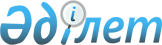 О бюджете села Карнак города Кентау на 2024-2026 годыРешение Кентауского городского маслихата Туркестанской области от 27 декабря 2023 года № 80
      Примечание ИЗПИ!
      Настоящее решение вводится в действие с 01.01.2024.
      В соответствии с пунктом 2 статьи 9-1, пунктом 2 статьи 75 Бюджетного кодекса Республики Казахстан, подпунктом 1) пункта 1 статьи 6 Закона Республики Казахстан "О местном государственном управлении и самоуправлении в Республике Казахстан" и решением Кентауского городского маслихата от 22 декабря 2023 года № 70 "О городском бюджете на 2024-2026 годы", Кентауский городской маслихат РЕШИЛ:
      1. Утвердить бюджет села Карнак на 2024-2026 годы согласно приложениям 1, 2 и 3 соответственно, в том числе на 2024 год в следующих объемах:
      1) доходы – 140 420 тысяч тенге:
      налоговые поступления – 23 864 тысяч тенге;
      неналоговые поступления – 0 тенге;
      поступления от продажи основного капитала – 0 тенге;
      поступления трансфертов – 116 556 тысяч тенге;
      2) затраты – 140 420 тысяч тенге;
      3) чистое бюджетное кредитование – 0 тенге:
      бюджетные кредиты – 0 тенге;
      погашение бюджетных кредитов – 0 тенге;
      4) сальдо по операциям с финансовыми активами – 0 тенге:
      приобретение финансовых активов – 0 тенге;
      поступления от продажи финансовых активов государства – 0 тенге;
      5) дефицит (профицит) бюджета – 0 тенге;
      6) финансирование дефицита (использование профицита) бюджета –0 тенге;
      поступления займов – 0 тенге;
      погашение займов – 0 тенге;
      используемые остатки бюджетных средств – 0 тенге.
      2. Установить на 2024 год размер субвенций, передаваемых из городского бюджета в бюджет село Карнак в сумме 116 443 тысяч тенге.
      3. Настоящее решение вводится в действие с 1 января 2024 года. Бюджет села Карнак на 2024 год Бюджет села Карнак на 2025 год Бюджет села Карнак на 2026 год
					© 2012. РГП на ПХВ «Институт законодательства и правовой информации Республики Казахстан» Министерства юстиции Республики Казахстан
				
      Председатель Кентауского городского маслихата

К.Елеусизов
Приложение 1 к решению
Кентауского городского маслихата
от 27 декабря 2023 года № 80
Категория
Класс
Подкласс
Подкласс
Наименование
Сумма, тысяч тенге
1
1
1
1
2
3
1. Доходы
140 420
1
Налоговые поступления
23 864
01
Подоходный налог
3 135
2
Индивидуальный подоходный налог
3 135 
04
Hалоги на собственность
20 520
1
Hалоги на имущество
189
3
Земельный налог
2 013
4
Hалог на транспортные средства
18 318
05
Внутренние налоги на товары, работы и услуги
209
3
Поступления за использование природных и других ресурсов
209
2
Неналоговые поступления
0
 3
Поступления от продажи основного капитала
0 
 4
Поступления трансфертов 
116 556
02
Трансферты из вышестоящих органов государственного управления
116 556
3
Трансферты из районного (города областного значения) бюджета
116 556
Функциональная группа
Функциональная группа
Функциональная группа
Функциональная группа
Функциональная группа
Сумма, тысяч тенге
Функциональная подпрограмма
Функциональная подпрограмма
Функциональная подпрограмма
Функциональная подпрограмма
Сумма, тысяч тенге
Администратор бюджетных программ
Администратор бюджетных программ
Администратор бюджетных программ
Сумма, тысяч тенге
Программа
Программа
Сумма, тысяч тенге
1
1
1
1
2
3
2. ЗАТРАТЫ
140 420
01
Государственные услуги общего характера
85 503
1
Представительные, исполнительные и другие органы, выполняющие общие функции государственного управления
85 503
124
Аппарат акима города районного значения, села, поселка, сельского округа
85 503
001
Услуги по обеспечению деятельности акима города районного значения, села, поселка, сельского округа
85 503
06
Социальная помощь и социальное обеспечение
26 038
2
Социальная помощь
26 038
124
Аппарат акима города районного значения, села, поселка, сельского округа
26 038
003
Оказание социальной помощи нуждающимся гражданам на дому
26 038
07
Жилищно-коммунальное хозяйство
22 362
3
Благоустройство населенных пунктов
22 362
124
Аппарат акима города районного значения, села, поселка, сельского округа
22 362
008
Освещение улиц населенных пунктов
11 662
009
Обеспечение санитарии населенных пунктов
4 000
010
Содержание мест захоронений и погребение безродных
1 600
011
Благоустройство и озеленение населенных пунктов
5 100
08
Культура, спорт, туризм и информационное пространство
2 070
1
Деятельность в области культуры
1 035
124
Аппарат акима района в городе, города районного значения, поселка, села, сельского округа
1 035
006
Поддержка культурно-досуговой работы на местном уровне
1 035 
2
Спорт
1 035
124
Аппарат акима района в городе, города районного значения, поселка, села, сельского округа
1 035
028
Проведение физкультурно-оздоровительных и спортивных мероприятий на местном уровне
1 035
12
Транспорт и коммуникации
4 447
1
Автомобильный транспорт
4 447 
124
Аппарат акима города районного значения, села, поселка, сельского округа
4 447
013
Обеспечение функционирования автомобильных дорог в городах районного значения, поселках, селах, сельских округах
4 447
3. Чистое бюджетное кредитование
0
Бюджетные кредиты
0
Категория
Категория
Категория
Категория
Категория
Сумма, тысяч тенге
Класс
Класс
Класс
Класс
Сумма, тысяч тенге
Подкласс
Подкласс
Подкласс
Сумма, тысяч тенге
Специфика
Специфика
Сумма, тысяч тенге
Погашение бюджетных кредитов
0
5
Погашение бюджетных кредитов
0
01
Погашение бюджетных кредитов
0
1
Погашение бюджетных кредитов, выданных из государственного бюджета
0
4. Сальдо по операциям с финансовыми активами
0
Категория
Категория
Категория
Категория
Категория
Сумма, тысяч тенге
Класс
Класс
Класс
Класс
Сумма, тысяч тенге
Подкласс
Подкласс
Подкласс
Сумма, тысяч тенге
Специфика
Специфика
Сумма, тысяч тенге
Приобретение финансовых активов
0
Поступления от продажи финансовых активов государства
0
5. Дефицит (профицит) бюджета
0
6. Финансирование дефицита (использование профицита) бюджета
0
Поступления займов
0
Функциональная группа
Функциональная группа
Функциональная группа
Функциональная группа
Функциональная группа
Сумма, тысяч тенге
Функциональная подпрограмма
Функциональная подпрограмма
Функциональная подпрограмма
Функциональная подпрограмма
Сумма, тысяч тенге
Администратор бюджетных программ
Администратор бюджетных программ
Администратор бюджетных программ
Сумма, тысяч тенге
Программа
Программа
Сумма, тысяч тенге
Погашение займов
0
16
Погашение займов
0
1
Погашение займов
0
Категория
Категория
Категория
Категория
Категория
Сумма, тысяч тенге
Класс
Класс
Класс
Класс
Сумма, тысяч тенге
Подкласс
Подкласс
Подкласс
Сумма, тысяч тенге
Специфика
Специфика
Сумма, тысяч тенге
Используемые остатки бюджетных средств
0
8
Используемые остатки бюджетных средств
0
01
Остатки бюджетных средств
0
1
Свободные остатки бюджетных средств
0Приложение 2 к решению
Кентауского городского маслихата
от 27 декабря 2023 года № 80
Категория
Класс
Подкласс
Подкласс
Наименование
Сумма, тысяч тенге
1
1
1
1
2
3
1. Доходы
126 238
1
Налоговые поступления
23 864
01
Подоходный налог
3 135
2
Индивидуальный подоходный налог
3 135
04
Hалоги на собственность
20 520
1
Hалоги на имущество
189
3
Земельный налог
2 013
4
Hалог на транспортные средства
18 318
05
Внутренние налоги на товары, работы и услуги
209
3
Поступления за использование природных и других ресурсов
209
2
Неналоговые поступления
0
 3
Поступления от продажи основного капитала
0 
4
Поступления трансфертов 
102 374
02
Трансферты из вышестоящих органов государственного управления
102 374
3
Трансферты из районного (города областного значения) бюджета
102 374
Функциональная группа
Функциональная группа
Функциональная группа
Функциональная группа
Функциональная группа
Сумма, тысяч тенге
Функциональная подпрограмма
Функциональная подпрограмма
Функциональная подпрограмма
Функциональная подпрограмма
Сумма, тысяч тенге
Администратор бюджетных программ
Администратор бюджетных программ
Администратор бюджетных программ
Сумма, тысяч тенге
Программа
Программа
Сумма, тысяч тенге
1
1
1
1
2
3
2. ЗАТРАТЫ
126 238
01
Государственные услуги общего характера
74 377
1
Представительные, исполнительные и другие органы, выполняющие общие функции государственного управления
74 377
124
Аппарат акима города районного значения, села, поселка, сельского округа
74 377
001
Услуги по обеспечению деятельности акима города районного значения, села, поселка, сельского округа
74 377
06
Социальная помощь и социальное обеспечение
24 626
2
Социальная помощь
24 626
124
Аппарат акима города районного значения, села, поселка, сельского округа
24 626
003
Оказание социальной помощи нуждающимся гражданам на дому
24 626
07
Жилищно-коммунальное хозяйство
13 438
3
Благоустройство населенных пунктов
13 438
124
Аппарат акима города районного значения, села, поселка, сельского округа
13 438
008
Освещение улиц населенных пунктов
7 595
009
Обеспечение санитарии населенных пунктов
1 566
010
Содержание мест захоронений и погребение безродных
1 671
011
Благоустройство и озеленение населенных пунктов
2 606
08
Культура, спорт, туризм и информационное пространство
725
1
Деятельность в области культуры
344
124
Аппарат акима района в городе, города районного значения, поселка, села, сельского округа
344
006
Поддержка культурно-досуговой работы на местном уровне
344
12
Транспорт и коммуникации
381
1
Автомобильный транспорт
381
124
Аппарат акима города районного значения, села, поселка, сельского округа
381
013
Обеспечение функционирования автомобильных дорог в городах районного значения, поселках, селах, сельских округах
13 072
3. Чистое бюджетное кредитование
0
Бюджетные кредиты
0
Категория
Категория
Категория
Категория
Категория
Сумма, тысяч тенге
Класс
Класс
Класс
Класс
Сумма, тысяч тенге
Подкласс
Подкласс
Подкласс
Сумма, тысяч тенге
Специфика
Специфика
Сумма, тысяч тенге
Погашение бюджетных кредитов
0
5
Погашение бюджетных кредитов
0
01
Погашение бюджетных кредитов
0
1
Погашение бюджетных кредитов, выданных из государственного бюджета
0
4. Сальдо по операциям с финансовыми активами
0
Категория
Категория
Категория
Категория
Категория
Сумма, тысяч тенге
Класс
Класс
Класс
Класс
Сумма, тысяч тенге
Подкласс
Подкласс
Подкласс
Сумма, тысяч тенге
Специфика
Специфика
Сумма, тысяч тенге
Приобретение финансовых активов
0
Поступления от продажи финансовых активов государства
0
5. Дефицит (профицит) бюджета
0
6. Финансирование дефицита (использование профицита) бюджета
0
Поступления займов
0
Функциональная группа
Функциональная группа
Функциональная группа
Функциональная группа
Функциональная группа
Сумма, тысяч тенге
Функциональная подпрограмма
Функциональная подпрограмма
Функциональная подпрограмма
Функциональная подпрограмма
Сумма, тысяч тенге
Администратор бюджетных программ
Администратор бюджетных программ
Администратор бюджетных программ
Сумма, тысяч тенге
Программа
Программа
Сумма, тысяч тенге
Погашение займов
0
16
Погашение займов
0
1
Погашение займов
0
Категория
Категория
Категория
Категория
Категория
Сумма, тысяч тенге
Класс
Класс
Класс
Класс
Сумма, тысяч тенге
Подкласс
Подкласс
Подкласс
Сумма, тысяч тенге
Специфика
Специфика
Сумма, тысяч тенге
Используемые остатки бюджетных средств
0
8
Используемые остатки бюджетных средств
0
01
Остатки бюджетных средств
0
1
Свободные остатки бюджетных средств
0Приложение 3 к решению
Кентауского городского маслихата
от 27 декабря 2023 года № 80
Категория
Класс
Подкласс
Подкласс
Наименование
Сумма, тысяч тенге
1
1
1
1
2
3
1. Доходы
132 786
1
Налоговые поступления
24 622
01
Подоходный налог
3 245
2
Индивидуальный подоходный налог
3 245
04
Hалоги на собственность
21 161
1
Hалоги на имущество
189
3
Земельный налог
2 013
4
Hалог на транспортные средства
18 959
05
Внутренние налоги на товары, работы и услуги
216
3
Поступления за использование природных и других ресурсов
216
2
Неналоговые поступления
0
 3
Поступления от продажи основного капитала
0 
4
Поступления трансфертов 
108 164
02
Трансферты из вышестоящих органов государственного управления
108 164
3
Трансферты из районного (города областного значения) бюджета
108 164
Функциональная группа
Функциональная группа
Функциональная группа
Функциональная группа
Функциональная группа
Сумма, тысяч тенге
Функциональная подпрограмма
Функциональная подпрограмма
Функциональная подпрограмма
Функциональная подпрограмма
Сумма, тысяч тенге
Администратор бюджетных программ
Администратор бюджетных программ
Администратор бюджетных программ
Сумма, тысяч тенге
Программа
Программа
Сумма, тысяч тенге
1
1
1
1
2
3
2. ЗАТРАТЫ
132 786
01
Государственные услуги общего характера
79 798
1
Представительные, исполнительные и другие органы, выполняющие общие функции государственного управления
79 798
124
Аппарат акима города районного значения, села, поселка, сельского округа
79 798
001
Услуги по обеспечению деятельности акима города районного значения, села, поселка, сельского округа
79 798
06
Социальная помощь и социальное обеспечение
24 877
2
Социальная помощь
24 877
124
Аппарат акима города районного значения, села, поселка, сельского округа
24 877
003
Оказание социальной помощи нуждающимся гражданам на дому
24 877
07
Жилищно-коммунальное хозяйство
13 831
3
Благоустройство населенных пунктов
13 831
124
Аппарат акима города районного значения, села, поселка, сельского округа
13 831
008
Освещение улиц населенных пунктов
7 861
009
Обеспечение санитарии населенных пунктов
1 622
010
Содержание мест захоронений и погребение безродных
1 551
011
Благоустройство и озеленение населенных пунктов
2 797
08
Культура, спорт, туризм и информационное пространство
751
1
Деятельность в области культуры
356
124
Аппарат акима района в городе, города районного значения, поселка, села, сельского округа
356
006
Поддержка культурно-досуговой работы на местном уровне
356
12
Транспорт и коммуникации
395
1
Автомобильный транспорт
395
124
Аппарат акима города районного значения, села, поселка, сельского округа
395
013
Обеспечение функционирования автомобильных дорог в городах районного значения, поселках, селах, сельских округах
13 529
3. Чистое бюджетное кредитование
0
Бюджетные кредиты
0
Категория
Категория
Категория
Категория
Категория
Сумма, тысяч тенге
Класс
Класс
Класс
Класс
Сумма, тысяч тенге
Подкласс
Подкласс
Подкласс
Сумма, тысяч тенге
Специфика
Специфика
Сумма, тысяч тенге
Погашение бюджетных кредитов
0
5
Погашение бюджетных кредитов
0
01
Погашение бюджетных кредитов
0
1
Погашение бюджетных кредитов, выданных из государственного бюджета
0
4. Сальдо по операциям с финансовыми активами
0
Категория
Категория
Категория
Категория
Категория
Сумма, тысяч тенге
Класс
Класс
Класс
Класс
Сумма, тысяч тенге
Подкласс
Подкласс
Подкласс
Сумма, тысяч тенге
Специфика
Специфика
Сумма, тысяч тенге
Приобретение финансовых активов
0
Поступления от продажи финансовых активов государства
0
5. Дефицит (профицит) бюджета
0
6. Финансирование дефицита (использование профицита) бюджета
0
Поступления займов
0
Функциональная группа
Функциональная группа
Функциональная группа
Функциональная группа
Функциональная группа
Сумма, тысяч тенге
Функциональная подпрограмма
Функциональная подпрограмма
Функциональная подпрограмма
Функциональная подпрограмма
Сумма, тысяч тенге
Администратор бюджетных программ
Администратор бюджетных программ
Администратор бюджетных программ
Сумма, тысяч тенге
Программа
Программа
Сумма, тысяч тенге
Погашение займов
0
16
Погашение займов
0
1
Погашение займов
0
Категория
Категория
Категория
Категория
Категория
Сумма, тысяч тенге
Класс
Класс
Класс
Класс
Сумма, тысяч тенге
Подкласс
Подкласс
Подкласс
Сумма, тысяч тенге
Специфика
Специфика
Сумма, тысяч тенге
Используемые остатки бюджетных средств
0
8
Используемые остатки бюджетных средств
0
01
Остатки бюджетных средств
0
1
Свободные остатки бюджетных средств
0